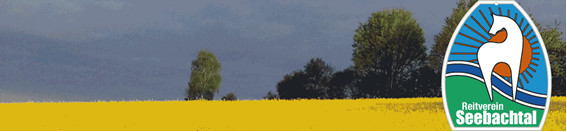 Halbjahresprogramm Januar bis Juli 2022Freitag, 25. März 2022	Generalversammlung	Separate Einladung per PostSonntag, 03. April 2022	VereinsrittWann: 10.00 Uhr Wo: Stall Hofer, Hirschensprung, EschenzAnmelden bis 30.03.2022 bei Claudia Hebeisen079 821 96 39Mittwoch, 27. April 2022	Kleideranprobe& Freitag, 29. April 2022	Wo: Partyschüür, Nussbaumen	Wann: 19.00 – 20.30 Uhr	Wer sich gerne mit unserer Kollektion einkleiden möchte oder 	noch was dazu bestellen will. Bitte einfach vorbeikommenJeweils mittwochs,	Springgymnastik - Kurs4., 11. & 18. Mai 2022		Zeit: 18.00 – 19.00 UhrReservedatum: Mi, 25. Mai		Wo: Rappenhof Buch, bei Wägelis auf dem SandplatzKosten für den gesamten Kurs: Juniorenmitglieder: Fr. 30.- / Aktivmitglieder: Fr. 60.- /
Nichtmitglieder: nach Absprache	Kursleitung Ruedi Obrecht					Der Kurs findet ab mind. 3 Teilnehmern statt!Anmeldung bis 25. April. 2022 bei Seraina Fankhauser	seraina.fankhauser@gmx.ch / 079 418 38 88Sonntag, 26. Juni 2022	Vereinsreise Besammlung für Vereinsausflug um ca. 11.00 Uhr. Anschliessend Fahrt nach Winterthur Oberseen und gemeinsames Mittagessen. Am Nachmittag besuchen wir den Hof von Bruno Isliker in Winterthur. Nach der Hofführung machen wir einen gemeinsamen Ausritt mit Zvierihalt auf lieben Freibergerpferden. Eine beschränkte Anzahl Personen kann auch mit dem Gesellschaftswagen mitfahren. Zurück auf dem Hof dürfen wir ein kleines Showprogramm geniessen.Anmelden bis 19. Juni 2022 bei Seraina Fankhauser	seraina.fankhauser@gmx.ch / 079 418 38 88
Samstag, 11. Juni 2022	OKV Jubiläumsanlass – ein Anlass für Jung und AltUnter dem Motto "Was reitet munter über Feld ..." gedenkt der OKV mit einem traditionellen Kavalleristen-Zmorge am Vormittag der Abschaffung der Kavallerie vor 50 Jahren, ehe sich ab 11 Uhr hoffentlich Jung und Alt auf der Allmend Frauenfeld treffen zu geselligem Zusammensein und diversen Vorführungen.Ein paar von unseren Vereinsmitgliedern reiten an der grossen Dressurquadrille mit. 
Weitere Infos auf der OKV Homepage.23. – 24. Juli 2022	Springkonkurrenz Schelmengrube, OberstammheimSamstag	B/R 90/95 und B/R 100 auf dem SandSonntag 	OKV Jump Green 70 und OKV Coup mit EinlaufprüfungSamstag, 23. Juli 2022	HelferessenWir bitten alle Vereinsmitglieder sich die Daten der Springkonkurrenz frei zu halten. Wir erwarten, dass jede und jeder mindestens einen Arbeitseinsatz leisten kann. Es ist Ehrensache bei der Springkonkurrenz mitzuhelfen. Nur so können wir diesen Anlass erfolgreich und gewinnbringend durchführenAn OKV Anlässen bei welchen das Startgeld vom Verein bezahlt wird, bitte vor und nach dem Start bei Nadine Sommer melden. Standarte, Schabracken und Ohrengarn sind bei Seraina abzuholen.sommer-nadine@bluewin.ch oder 079 709 90 50Liebe Vereinsmitglieder, Sponsoren und Fans des Reitvereins SeebachtalEs würde uns sehr freuen, wenn Sie unsere Anlässe besuchen würden. Natürlich finden Sie alle Veranstaltungen auf unserer Homepage unter www.reitverein-seebachtal.ch.Um aktuelle Informationen an Euch zu senden, wären wir Euch dankbar, wenn ihr uns Eure aktuelle E-Mail Adresse sowie Postadresse an petra.engler@stafag.ch mailen könntet. Im Voraus herzlichen Dank.